APPLICATION FORM (1st YEAR ONLY – Intake Group)Applications forms for 1st Year are only available for the period as stated on the Annual Admissions Notice and may only be submitted within that period.Hard copies may be posted to Chanel College, Coolock Village, Dublin 5 or alternatively applicants can email a soft copy to adminteam@chanelcollege.ieYear for which admission is sought: September 2024Applicant’s Surname	  :	______________________________________________Applicant’s First Name   :	___________________________________	Male: ____	Applicant’s P.P.S. Number: _______________________	Date of Birth	:  ________________________Home Address: ________________________________________________________________________Home Phone No.: ___________________________      Mobile: ______________________  Email Address: ____________________________	 Nationality: _______________________Religious affiliation (Optional:)*: ____________________________  Primary School Attended: _________________________________________ Mother’s / Guardian’s Name:  ______________________ Father’s / Guardian’s Name:  _______________________ No. of children in family:  _____________	             Student’s place in family: _____________________Names of brothers currently in this school: ________________________________________ Names of brothers who previously attended this school: _____________________________________        Years attended: ___________________________Name of parent(s) who were past pupils in the school: _______________________________________       Years attended: ___________________________It is the responsibility of the parent(s)/guardian(s) to ensure all information on this form is correct.Signature of Parent(s)/ Guardian(s) (1) ____________________________________________________	(2) ____________________________________________________Date: _______________________*Please see criteria for Admissions in College’s Admissions Policy.Office Use OnlyReceived by: ______________________                              Date: ________________________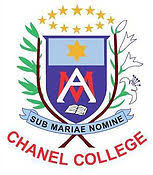 